一、 项目概述本项目一个包，采购成都市龙泉驿区灵龙小学校健康教室视觉环境改造设备一批。标的名称及所属行业：二、 商务要求*1．交货时间及地点1.1 交货时间：合同签订生效后30日内完成交货及安装。1.2 交货地点: 成都市龙泉驿区灵龙小学校*2．付款方法和条件：合同签订生效后自收到供应商有效发票后10个工作日内支付合同金额40%，设备安装改造完毕并验收合格后收到供应商有效发票10个工作日内支付剩余合同金额。*3. 原有设备设施拆除要求中标人负责现有灯具及线路的拆卸，费用包含在报价中，采购人不再另行支付。拆除的光源应交由校方统一处理。拆除现场应区域划分，材料堆放归类，处理拆除后的建渣，并保证不破坏原有建筑体。（老旧线路改造除外）4. 安装样板教室 进场施工后，首先进行样板间的安装，安装完成后要通过采购人委托第三方检测机构进行检测（检测费由采购人承担）。若检测不合格由中标供应商整改，整改完成后采购人再次委托第三方检测机构复检（复检费由中标供应商承担）。直到样板间合格后再进行学校教室的全面改造。全部改造完成后，采购人和教育局请具有合格资质的第三方检测机构进行抽检，抽检房间数为三间以下（抽检费用由采购人承担），若检测不合格，中标供应商须在交货期内整改至合格，若在交货期内整改数次仍然不合格，视为验收不合格（复检费用均由中标供应商承担）。验收不合格采购人有权追究中标供应商的相关责任。5. 质保期及服务要求（提供承诺函）*5.1本项目整体质保期为终验验收合格签字之日起36个月（实际的质保期按照中标人在投标文件中的承诺为准，但不能少于36个月）。5.2质保期内，中标人应提供7*24响应服务，维护人员随时保持通讯畅通，响应时间在接到采购人通知后30分钟以内，同时派维护工程师在初步判断故障部件后，1小时内携带备件到达现场，进行故障检测、定位、维护与排除，保障教学的正常运行。如果故障在4小时内无法排除，提供替代整机，恢复教学正常工作。另每周需安排专业技术人员进行至少一次现场巡检.6. 其他要求合同期间，本项目的服务人员的人身安全均由中标人自行负责，服务人员如发生工伤、疾病等意外的一切责任及费用由中标人全部负责。7. 安装规范照明器具中小学普通教室照明设计安装应符合 GB/T 36876-2018 的要求。*8. 照明控制规范8.1教室照明控制应符合 GB50034-2013、GB50099-2011和GB50303-2015 规定。
8.2教室内的黑板灯具、靠窗户的灯具以及靠内侧的灯具应分别设置电源开关，能独立的开和关。8.3教室照明调光系统分多个回路控制。教室照明灯具第一横排的每个灯具应由单独回路开关控制，在使用多媒体教学时，可分别调节照明、照度。其余每一纵列灯具由独立回路开关控制。8.4黑板照明应分多个回路控制，每个灯具应由单独回路开关控制，在使用多媒体教学时，可分别调节照明、照度。8.5按教室功能设置照明情况、天然采光状况和教室工作模式（如投影仪模式、黑板模式、显示终端模式等）采取分区、分组、自动调光控制措施。8.6按教室照度要求，结合天然采光自动开关灯及选用智能控制系统实现自动调光。8.7线路须穿管或扣板保护，不得有裸露电线。教室照明系统供电线路设计、线缆选型、施工安装等不得存有安全隐患。9. 其他要求满足《成都市中小学校健康教室视觉环境规范建设指南》（试行）相关要求。应根据教室实际情况，选择内嵌或吊杆安装的方式，采用吊杆方式时，吊杆应与灯面垂直，不得倾斜。照明灯具距教室参考平面的最低悬挂高度不应低于 1.70m。详见下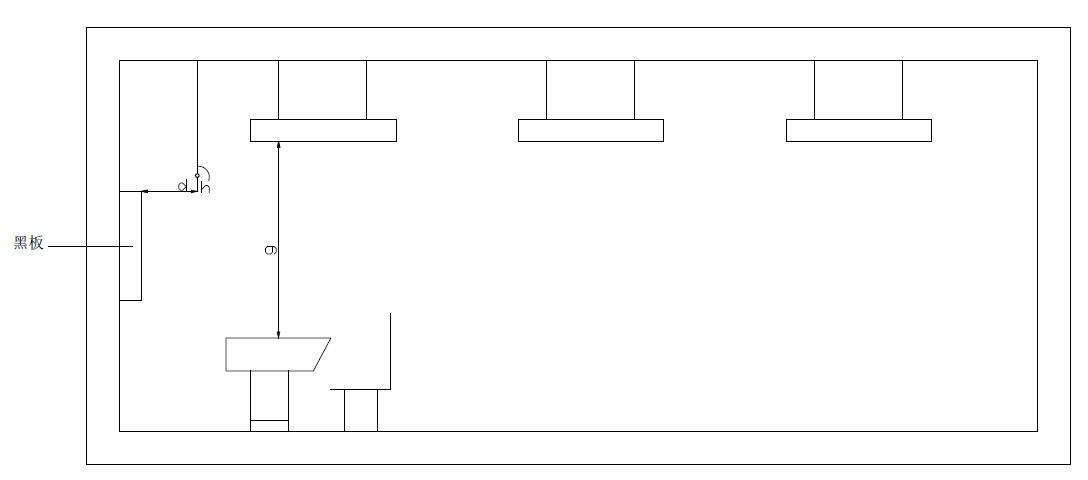 三、技术、服务要求品目号标的名称所属行业1-1教室灯工业1-2黑板灯工业1-3照明控制工业1-4分路控制工业1-1教室灯1-2黑板灯1-3照明控制1-4分路控制1.需与灯具同一品牌，确保满足兼容性；采用标准86盒设计；2.采用玻璃触控面板，触摸控制方式;3.支持无线通讯和MESH自组网络；▲4.额定供电：AC220V，额定频率：50Hz；▲5.支持不少于9路分路控制措施，每个黑板灯有单独回路开关控制，教室灯可实现分路控制。